SASKATCHEWAN ADULT BASIC EDUCATION ASSOCIATION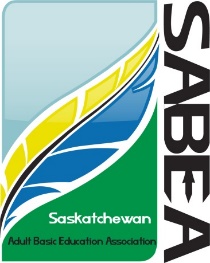 SABEA Annual General Meeting Delta Hotel Saskatoon12:15p.m. October 18, 2019 President’s Report:  Patricia IvesThanks to everyone for being at conference. Ives states she’s honoured to be President. Reports on new SABEA web site, Facebook and Twitter accounts. Invites contact from provincial membership. Scholarships for Gr 10 & 12; Thanks to Scholarship Committee; Mentions to members SK Action Research Network (SARN) and support available from SARN. President identifies those leaving executive: Dawn Horner-Wilson, Jacqueline Bruce and Jay Knudsen; Give thanks for service to SABEA and asks general membership to consider taking board positions noting that executive will be meeting briefly at the end of the day.Motion to accept President’s report as read: Cathy Wilson, seconded by Carla Johnson? Financial Report: Caroline Stailing (presented visually for crowd – also posted on SABEA website).Caroline thanks Krystal Hill for getting tech set up. Financial report shows dollars remains steady and compares financials for 2017 -18:  See SABEA website for full report.Caroline thanks SK Gov’t for continued support ($10,000.00). Mentions and promotes scholarships across province.  There are no questions regarding financial report as read.Motion to accept Financial Report as presented: Shirley Kallichuck; Seconded by Jeanie Murray. Carried.Review of Executive position:  Patricia IvesPatricia Ives wishes to stay on as PresidentAnyone interested in being on the board is asked to connect at the end of the meeting or see executive following the conference conclusionNew Business (not itemized on agenda): raising scholarship from $350.00 to $500.00 moving forward.Monica Kreiter makes motion, Arlene Sanderson seconds that scholarships be raised to $500.00.CarriedPresident asks for motion to adjourn meeting:  Jolene Roy moves to adjourn meeting.